Active Seniors and Silver Kings & Queens PresentTHE SPITFIRE GRILLAN AMERICAN MUSICAL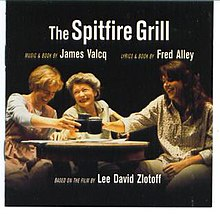 